АДМИНИСТРАЦИЯ РОДНИЧКОВСКОГО  СЕЛЬСКОГО ПОСЕЛЕНИЯНЕХАЕВСКОГО МУНИЦИПАЛЬНОГО РАЙОНАВОЛГОГРАДСКОЙ ОБЛАСТИПОСТАНОВЛЕНИЕот   24   апреля 2019 год                                      №      38Об утверждении дизайн-проекта благоустройства центральной части  поселка Роднички « ПАРК 40 ЛЕТ ПОБЕДЫ»  Нехаевского района  Волгоградской области в 2019 году В соответствии с постановлением Правительства РФ от 10.02.2017         № 169 «Об утверждении Правил предоставления и распределения субсидий из федерального бюджета бюджетам субъектов Российской Федерации на поддержку государственных программ субъектов Российской Федерации и муниципальных программ формирования современной городской среды», администрация Родничковского  сельского поселения Нехаевского муниципального района  Волгоградской области П о с т а н о в л я е т:1.Утвердить прилагаемый дизайн-проект  благоустройства центральной части  поселка Роднички « ПАРК 40 ЛЕТ ПОБЕДЫ»    Нехаевского района  Волгоградской области  в 2019 году2.Настоящее постановление вступает в силу с момента подписания и подлежит официальному обнародованию.Глава Родничковского сельского поселения                                        С.Н. Шведов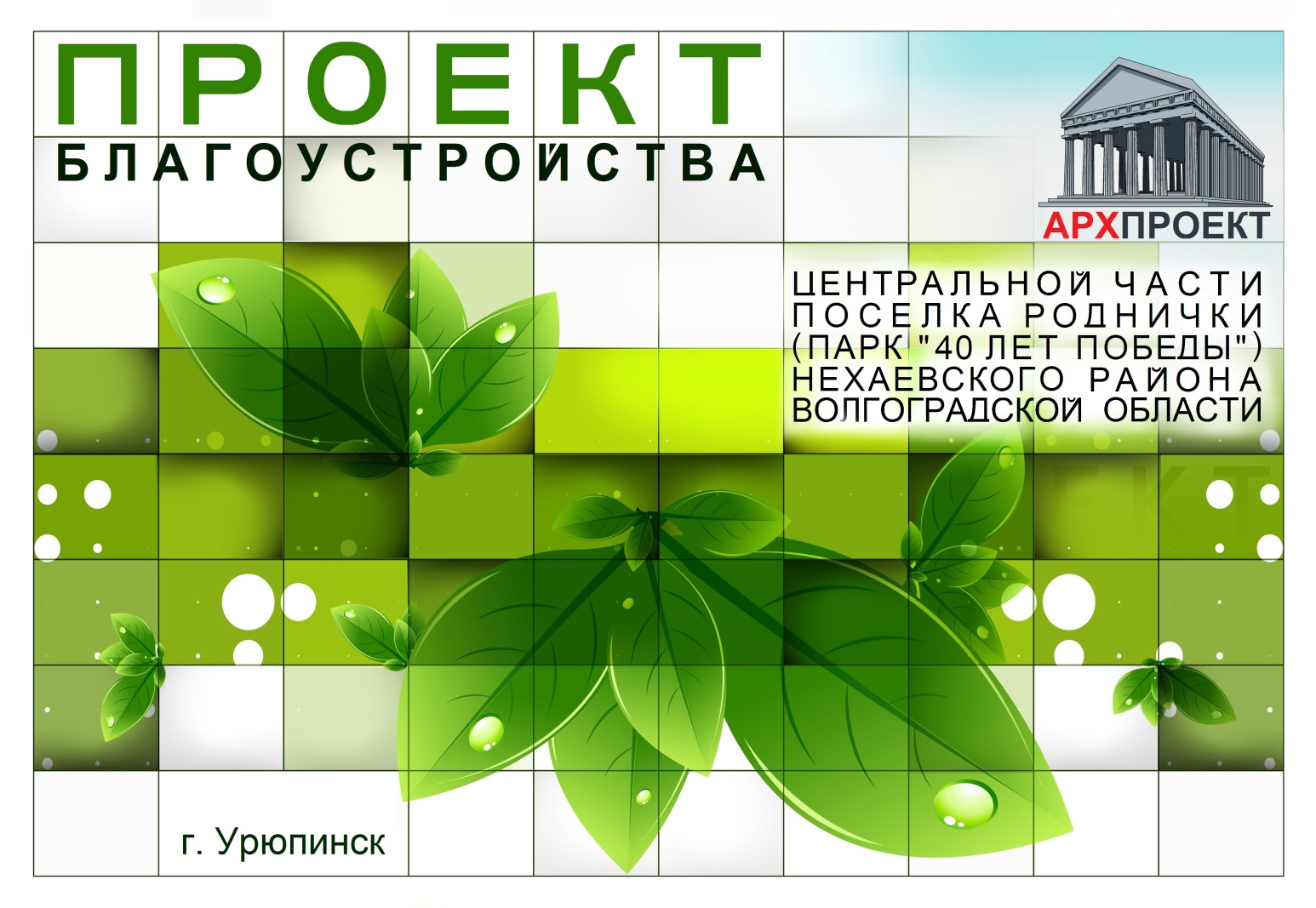 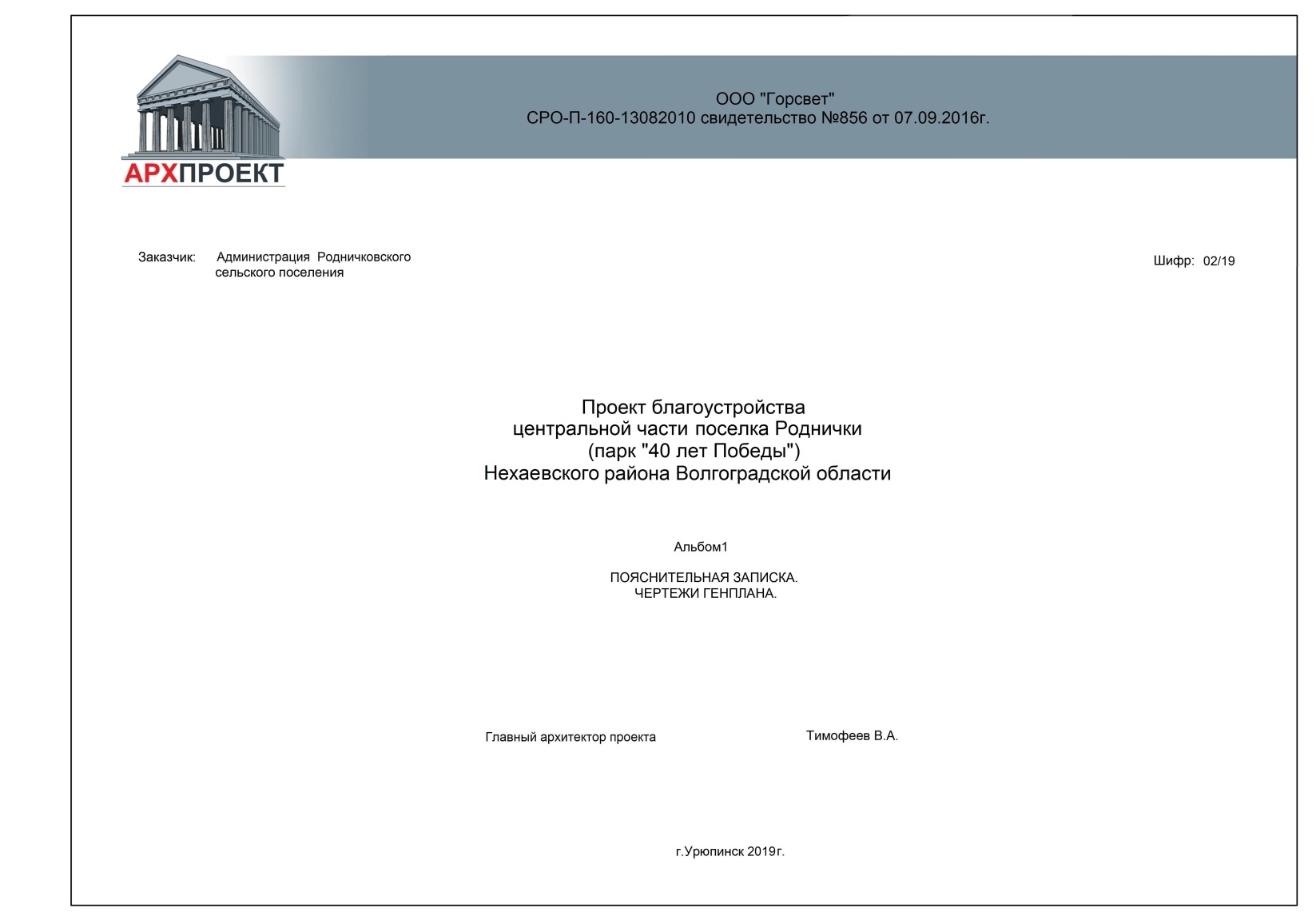 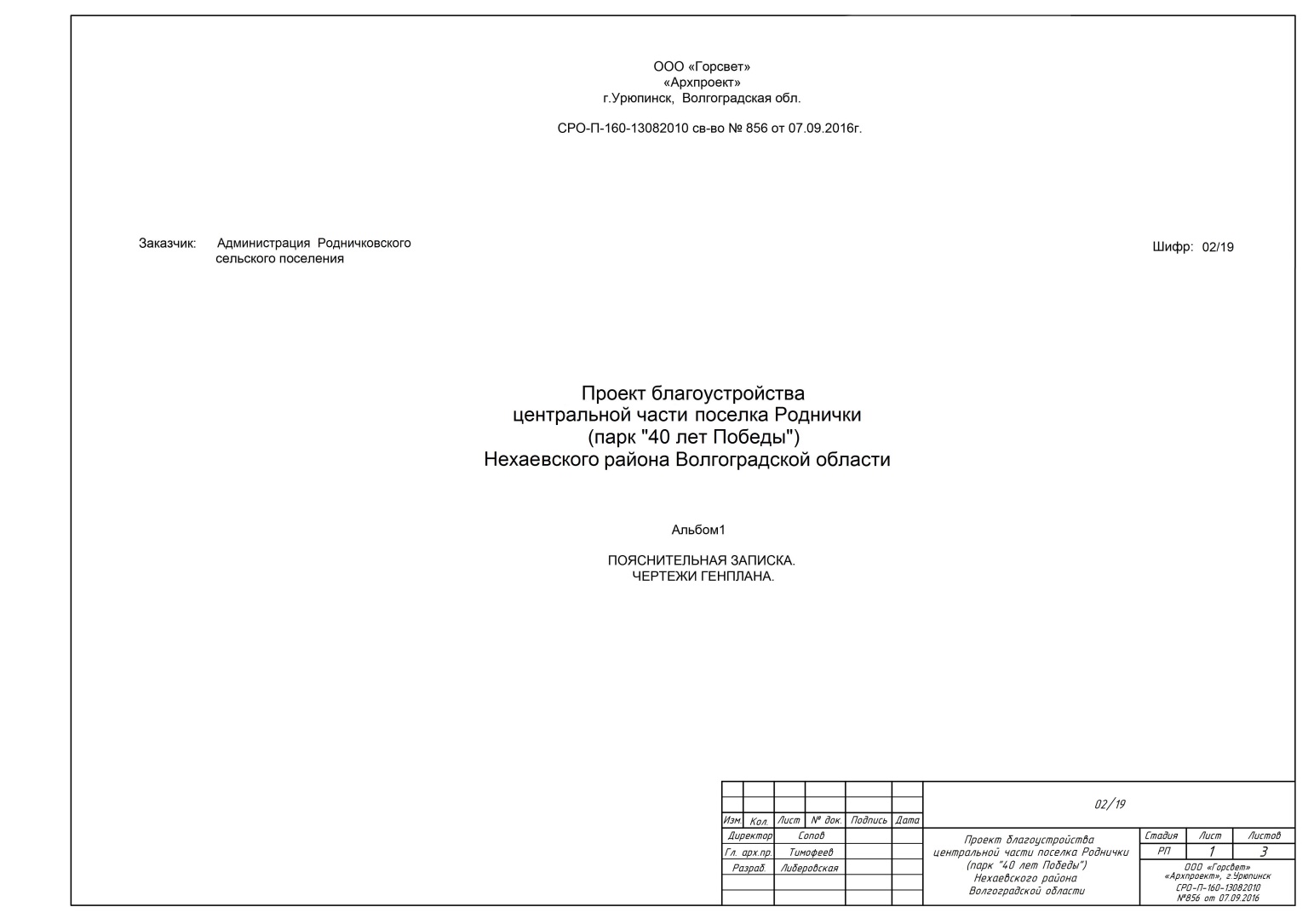 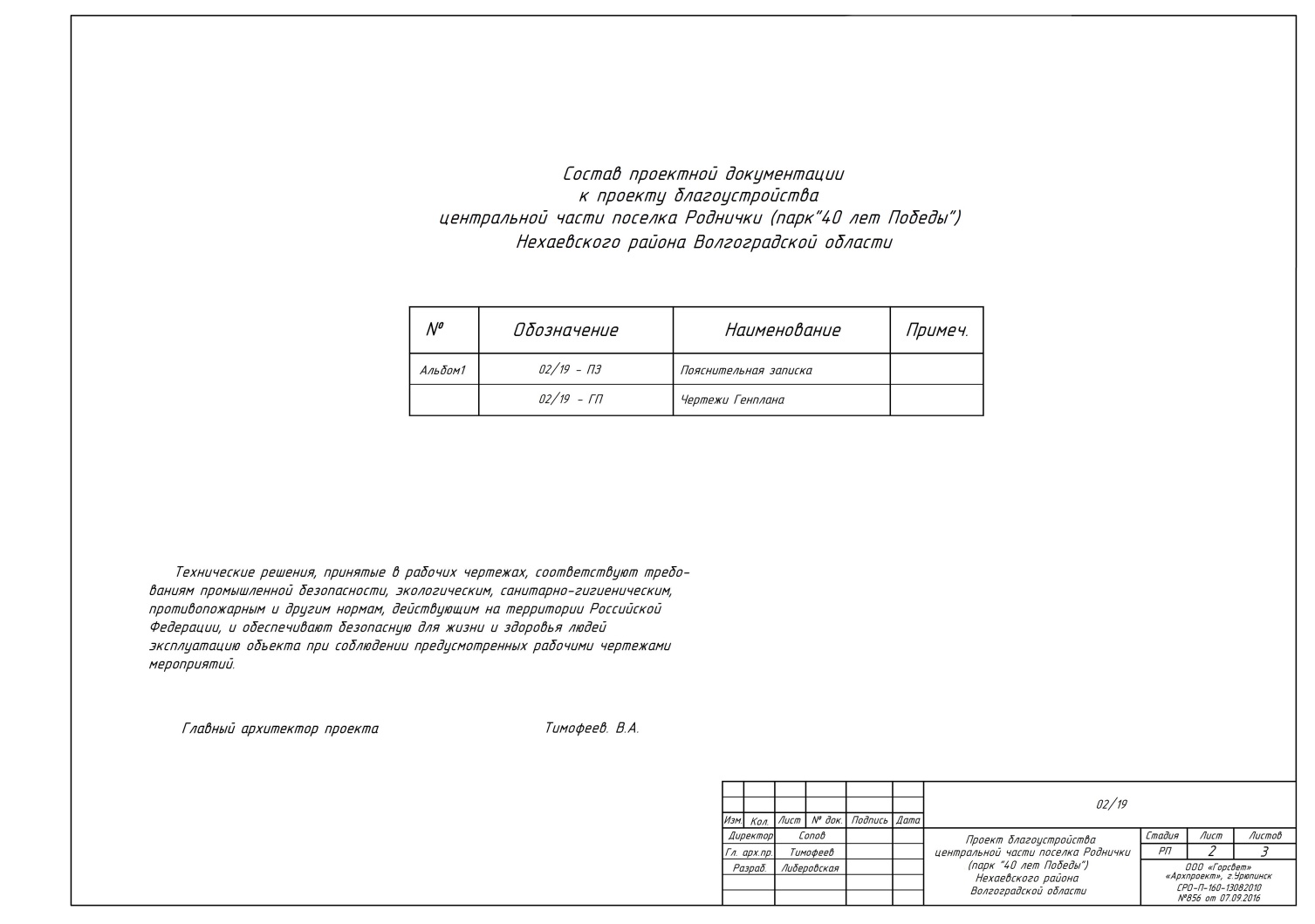 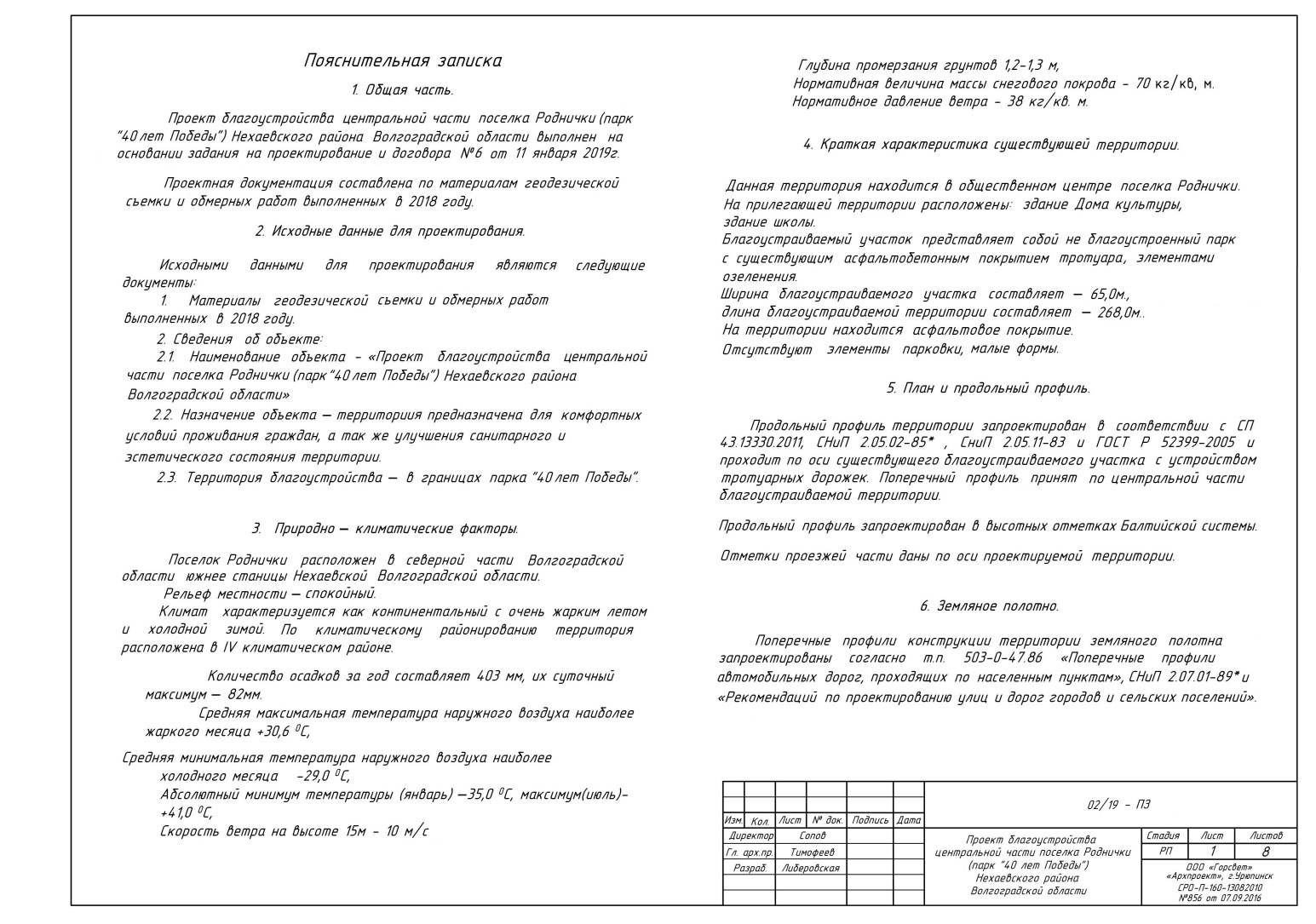 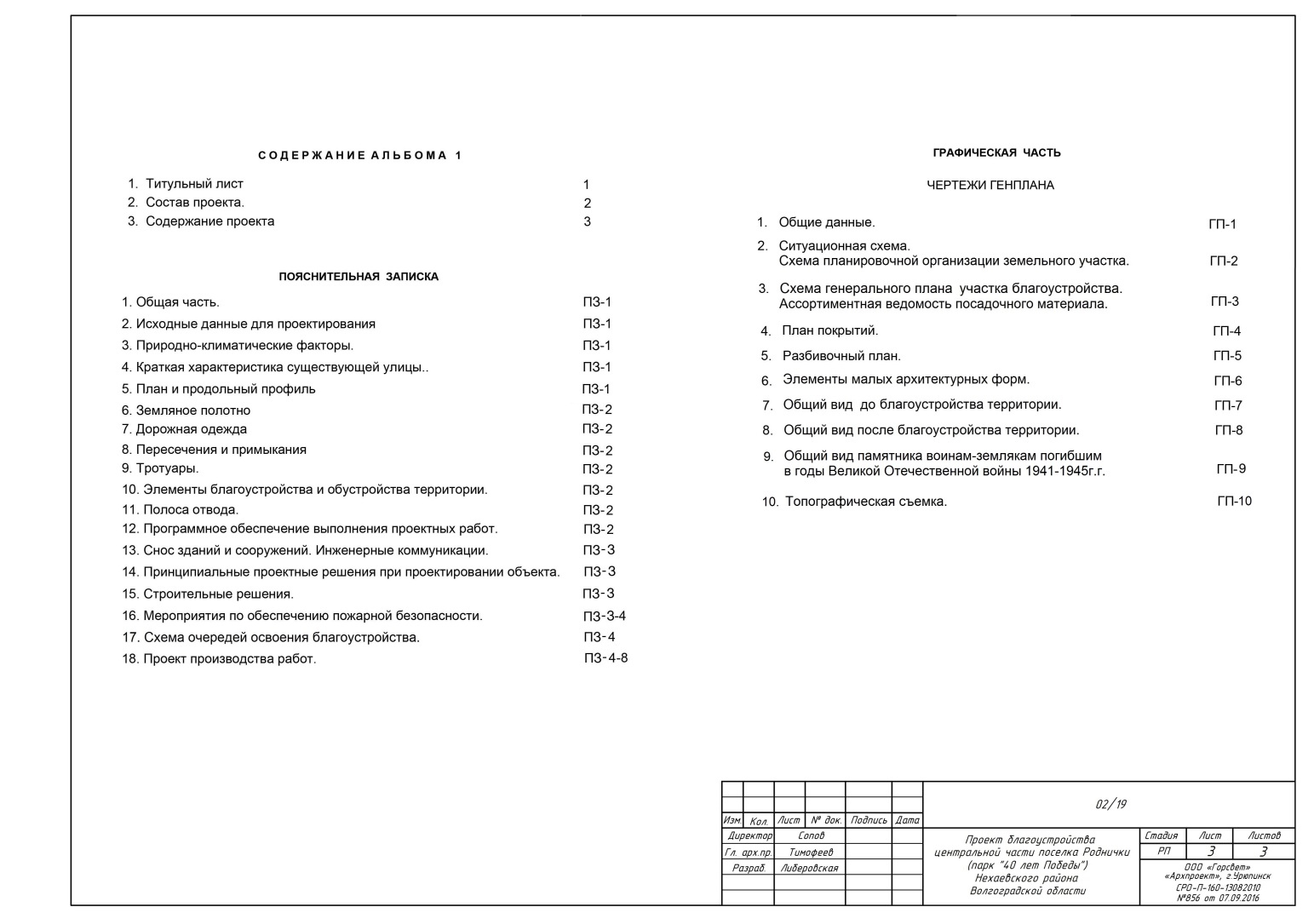 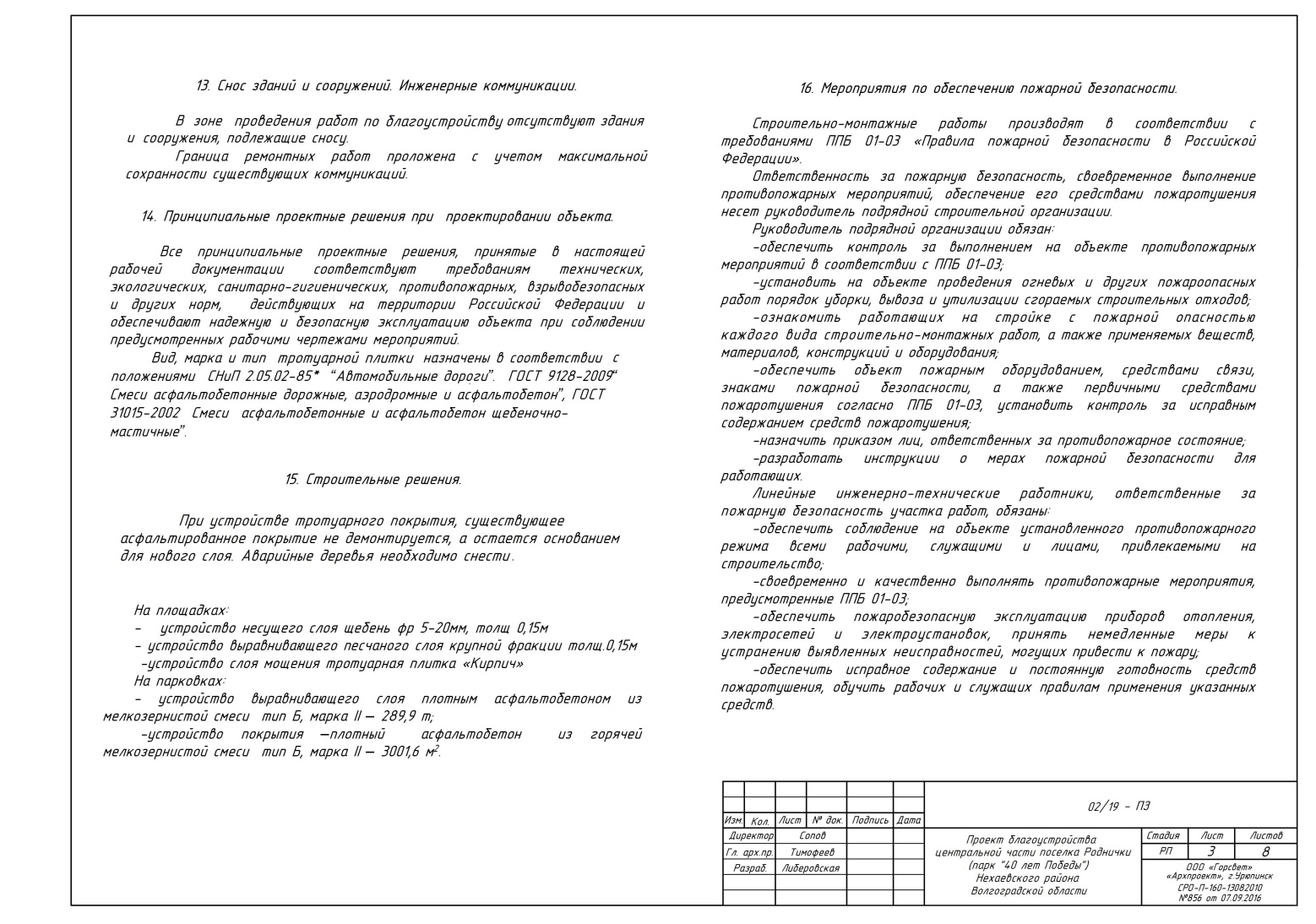 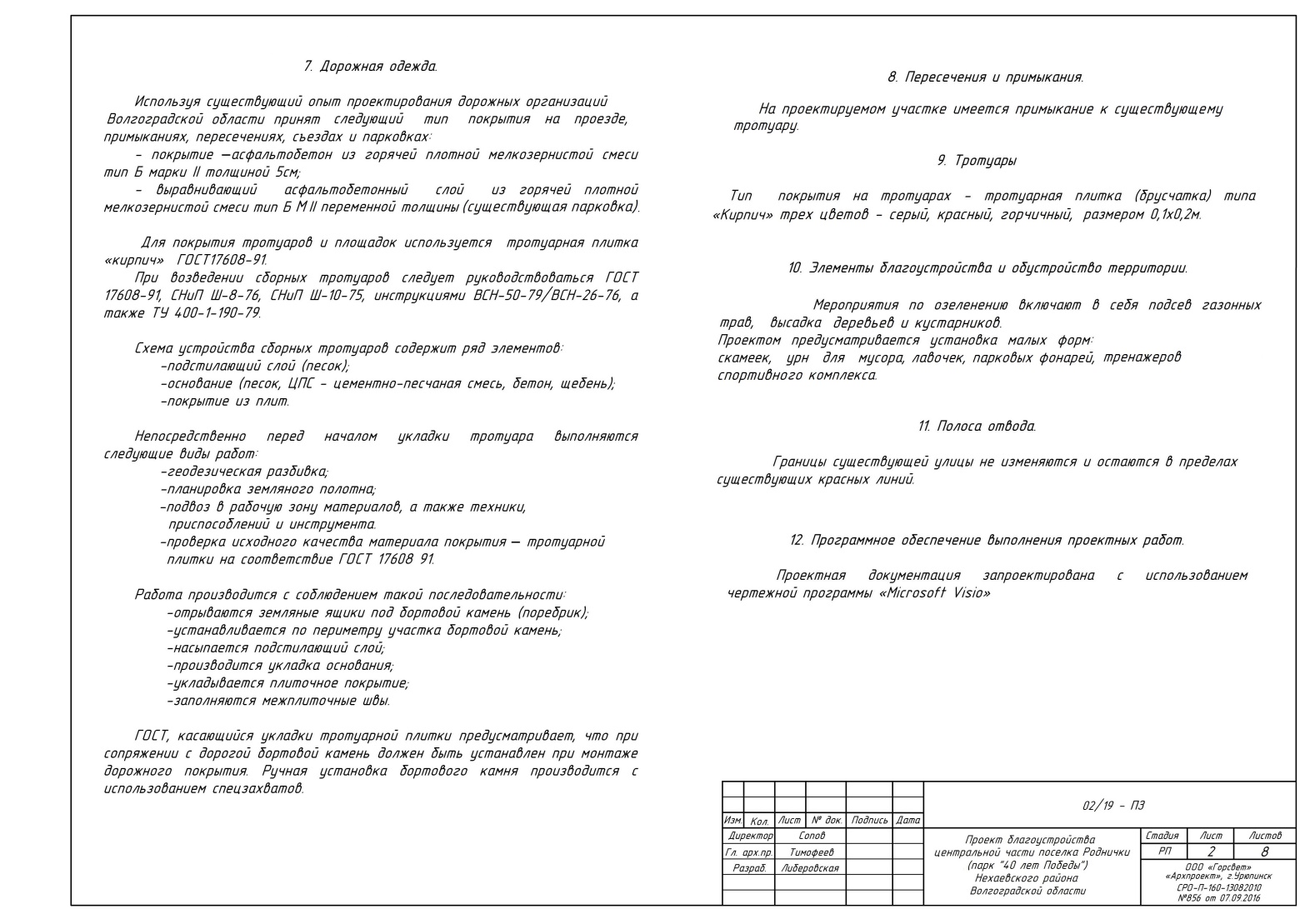 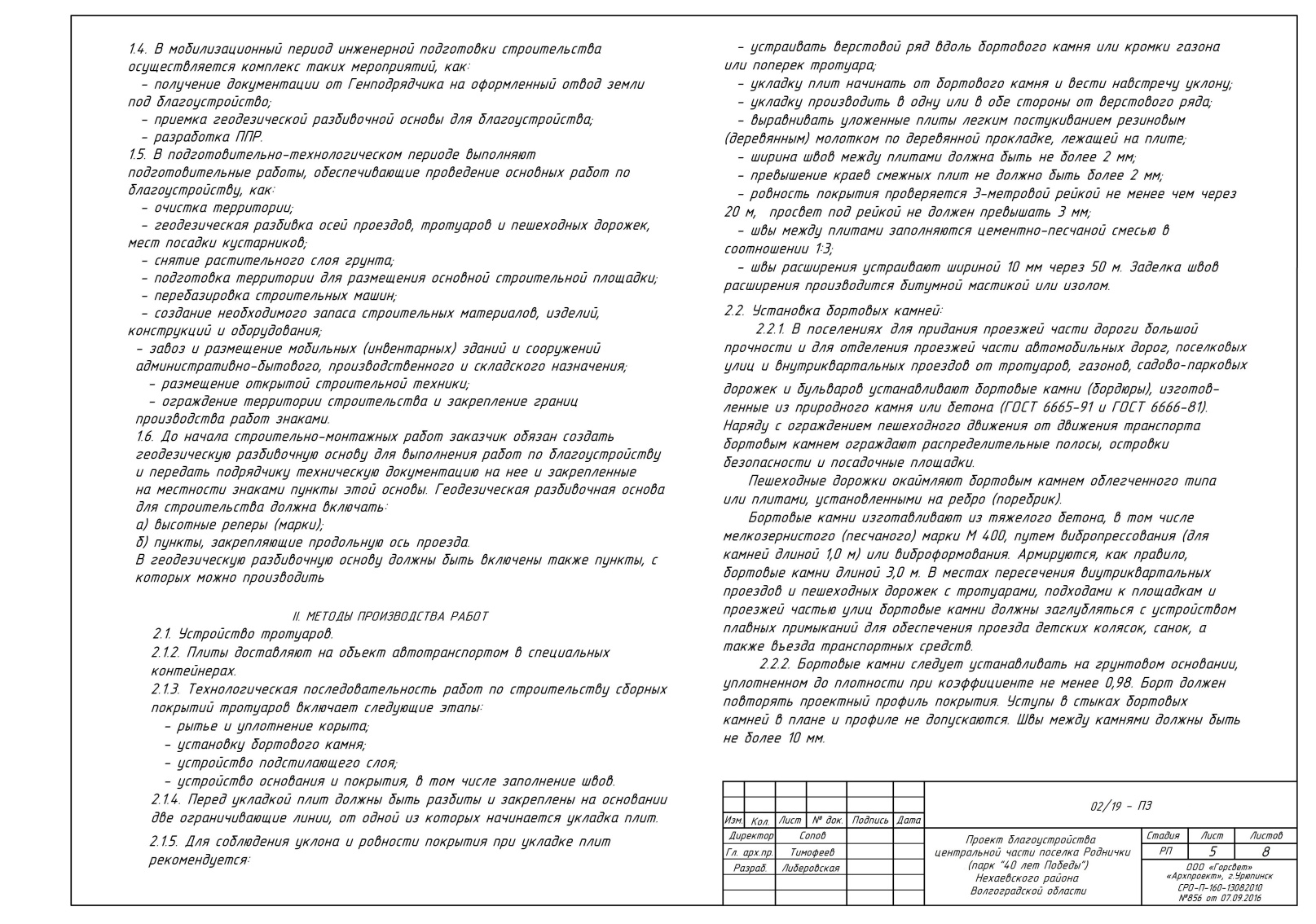 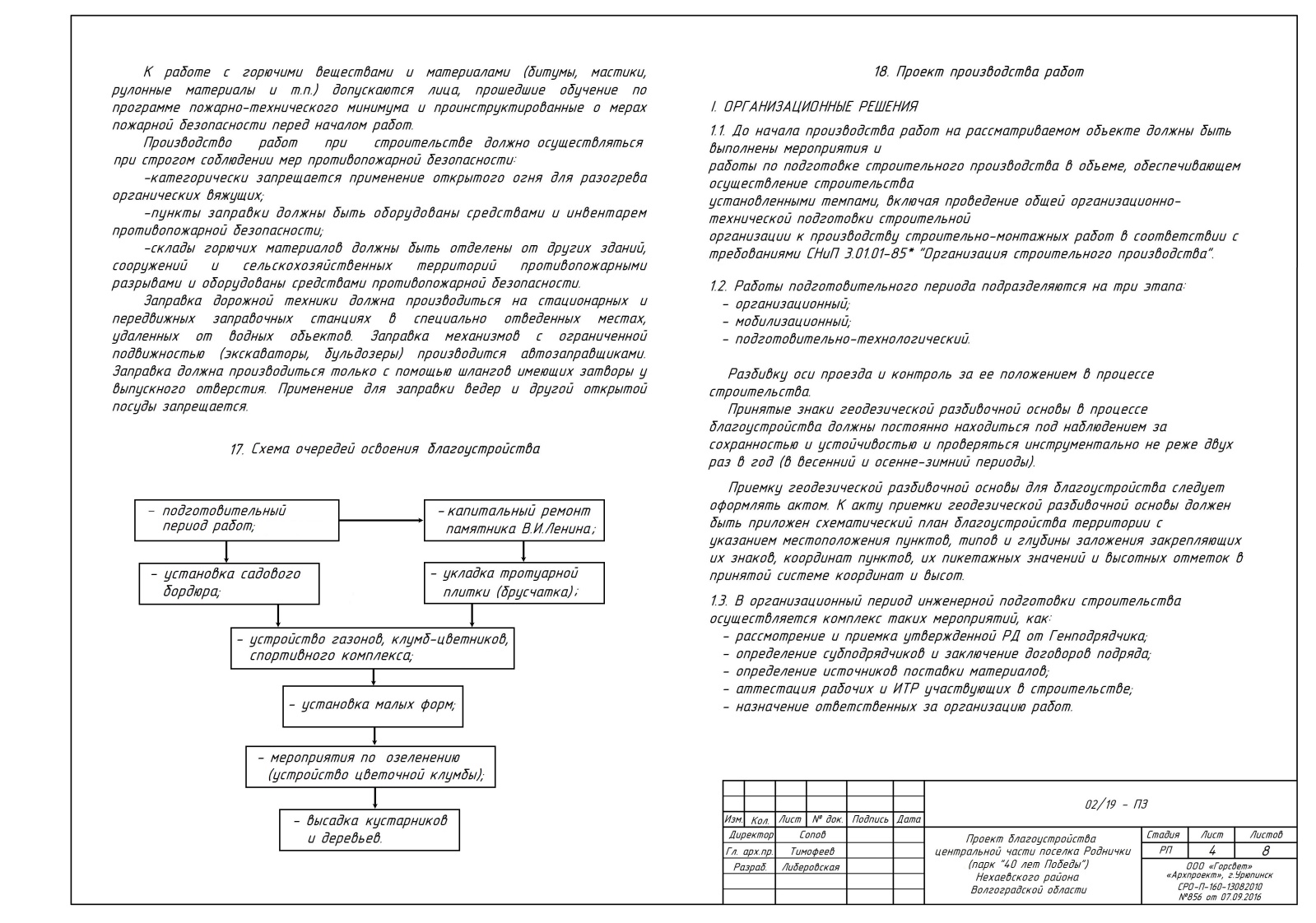 